С начала 2020 года на территории Красногвардейского района произошло 2 ДТП с участием пешеходов. В результате одного из ДТП пешеход скончался на месте ДТП. Информация направляется Вам для проведения с жителями сельского поселения профилактической работы по необходимости использования светоотражающих элементов в темное время суток. Так же прошу Вас разместить на сайте администрации прилагаемую статью о необходимости использования светоотражающих элементов.Начальник ОГИБДД ОМВД России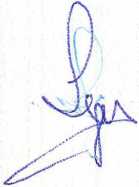 по Красногвардейскому районумайор полиции						                                 Г.М. Туаров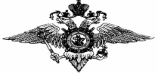 МВДпо Республике АдыгеяОТДЕЛ                             МИНИСТЕРСТВА ВНУТРЕННИХ ДЕЛ РОССИЙСКОЙ ФЕДЕРАЦИИПО КРАСНОГВАРДЕЙСКОМУ РАЙОНУ(ОМВД России по Красногвардейскому району)ул. Октябрьская, 84, с. Красногвардейское, 385300__________№__________                                                                         Главам сельских поседений МО «Красногвардейский район»